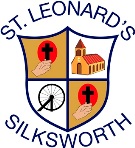 CategoryEssentialMethod of AssessmentApplicationFully supported by referenceWork related Skills/ Knowledge Good Communication skills, written and verbal, and the ability to liaise with staff at all levels Excellent practical skills Ability to manage and motivate one’s own workload Good interpersonal skills and the ability to work on an individual basis with the minimum of supervision Ability to create and maintain positive working relationships with contractors, suppliers and service providers Positive approach  to customer care and service delivery Ability to carry out minor repairs to school property and equipment Demonstrate initiative in suggestions for School Improvement and development of site areas Knowledge, understanding and experience of the operation of school  heating systems and procedures An understanding of cleaning requirements within the school and grounds A sound understanding of health and safety in the workplace Knowledge and understanding of security necessary for premises and grounds An understanding of safeguarding/confidentiality in a school environment                          Application Form/ InterviewExperience/Education/Training Previous caretaking /site supervision experience A sound education with regard to numeracy & literacy skills Experience of carrying out maintenance and minor repairs Understanding of health and safety procedures including asbestos management, water hygiene, fire warden/safety etc. Willingness to undertake any additional training where necessary Ability to demonstrate experience in the interpretation of legislation, maintaining safety logs etc. Willingness to work irregular and unsocial hours Good ICT skills                         Application Form/ InterviewPersonal Attributes Enthusiastic Organised Supportive of the mission, aims and Catholic ethos of the school Maintains high standards Friendly manner Team player Flexible and adaptable Punctual and reliable                          Application Form/ Interview